DAV PUBLIC SCHOOL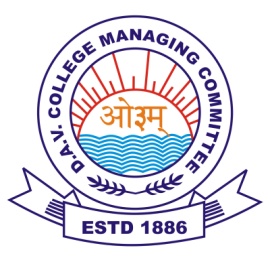 (Garoru)Tehsil, Joginder Nagar, Distt. Mandi (HP)                        Contact No: 9816057965, Pin Code: 175015                                                ACADEMIC YEAR-2023-24NAME: - SHIVAM                  CLASS: - VII            ROLL NO:27      FATHER’S NAME:-JOGINDER SINGH                 Mother’s Name:- SMT. DIPU                      Term-1(2023-24)TOTAL MARKS:-	163					PRINCIPAL:-CLASS IN-CHARGE:-	Mr.MOHIT                                PRINCIPAL:-Mr.SANJAY THAKURSR.NOSUBJECTMARKS OBTAINEDTOTAL MARKS1ENGLISH17502HINDI32503MATH9504SCIENCE12505SOCIAL SCIENCE28506SANSKRIT23507M.SC/G.K17/730/208COMPUTER1850